7 июня в лагере прошел традиционный День здоровья. Утро началось с веселой зарядки под музыку. После завтрака  прошел информационный час «Вредные сестрички – вредные привычки».  Затем прошла интерактивная игра «Путешествие в страну здоровья». День завершился играми на свежем воздухе».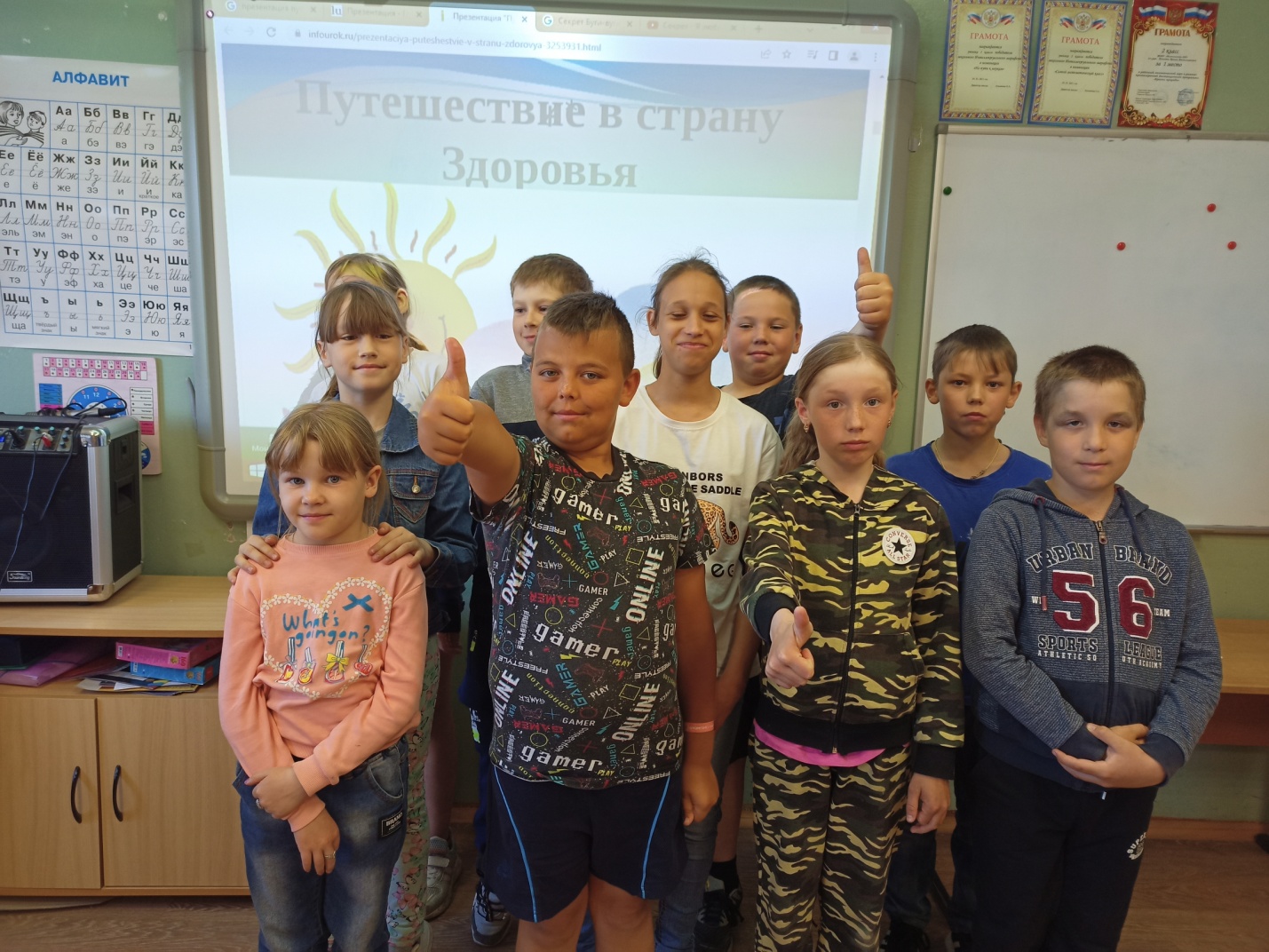 